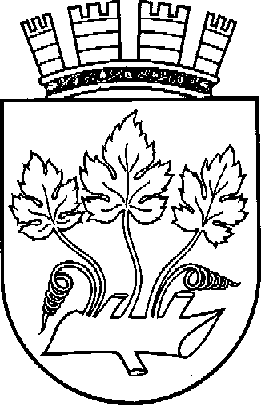 STAVANGER KOMMUNEKEMNEREN I STAVANGER / 
STAVANGER TAX COLLECTION OFFICE 				Postboks 118					   4001 STAVANGER				   kemneren@stavanger.kommune.noKontoopplysninger for person / Bank account details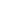 __________________________________________IBAN-adresse/kontonummer__________________________________________BIC/SWIFT (ved utenlandsk konto / foreign account)Bruk bankkoden hvis banken ikke har en BIC/SWIFT eller IBAN-adresse. / If your bank does not operate with a BIC or SWIFT, enter the bank-code.__________________________________________Sted og dato / Place and date__________________________________________Underskrift/SignatureHvis du ikke har fylt ut skjemaet riktig, eller hvis det mangler dokumentasjon, kan vi ikke registrere kontoopplysningene. / Forms with incomplete information or missing documentation will not be considered for registration. D-nummer / fødselsnummer (11 siffer) / Norwegian personal identification number (11 digits)Navn/NameBostedsadresse / Current addressBy/City	Postnummer / Zip codePoststed/StateLand/CountryE-post / E-mail address